	Ginebra, 13 de abril de 2017Estimada Señora/Estimado Señor:Con mi acuerdo a la solicitud del Presidente de la Comisión de Estudio 11 (Sr. Andrey KUCHERYAVY) y según lo refrendado durante la reunión de dicha Comisión (Ginebra, 6-15 de febrero de 2017), tengo el placer de invitarle a la reunión del GT 1/11 (Protocolos y requisitos de señalización para redes de telecomunicaciones incipientes) y del GT 2/11 (Protocolos de gestión y control de las IMT-2020), que tendrán lugar en la sede de la UIT en Ginebra los días 12 y 13 de julio de 2017, respectivamente.Los principales objetivos de estas reuniones son estudiar la posibilidad de iniciar el proceso de aprobación para los siguientes proyectos de Recomendación, según corresponda en función de los resultados de las reuniones de los Grupos de Relator celebradas del 3 al 12 de julio de 2017 en Ginebra:GT1/11:–	Proyecto de Recomendación UIT-T Q.SCO "Escenarios y requisitos de señalización para la central basada en SDN".GT2/11:–	Proyecto de Recomendación UIT-T X.mp2p-mssr "Comunicaciones entre pares (P2P) gestionadas: requisitos de señalización para el servicio multimedios de flujo continuo".Asimismo, se organizarán en paralelo en el mismo lugar de celebración las reuniones siguientes:–	Reuniones de los GT1, 2, 3/13, 14 de julio de 2017, más información disponible en la Carta Colectiva 2/13.–	Reunión por medios electrónicos del Comité de Dirección sobre Evaluaciones de Conformidad del UIT-T (ITU-T CASC), 12 de julio de 2017, más información disponible en la página web del CASC.–	Reunión de la Actividad Conjunta de Coordinación sobre redes definidas por software (JCA-SDN), 5 de julio de 2017 (14.30-17.30 horas), más información disponible en la página web de la JCA-SDN.–	La reunión inaugural de la JCA sobre las IMT-2020* (JCA-IMT-2020) tendrá lugar el 10 de julio de 2017 (11.00-13.00 horas).–	EL Taller itinerante 5G se celebrará el 11 de julio de 2017.La reunión del GT1/11 comenzará a las 09.30 horas del 12 de julio de 2017, y la reunión del GT2/11 comenzará a las 14.30 horas del 13 de julio de 2017. La inscripción de los participantes comenzará a las 08.30 horas en la entrada del edificio de Montbrillant. La atribución cotidiana de las salas de reunión podrá consultarse en las pantallas diseminadas en toda la UIT, y en línea aquí.Plazos clave:En el Anexo A encontrará información práctica sobre la reunión. En el Anexo B figuran un proyecto de orden del día y el plan de gestión del tiempo de las reuniones, tal y como fueron preparados por los Presidentes de los Grupos de Trabajo 1/11 y 2/11.Le deseo una reunión agradable y productiva.Anexos: 2ANEXO A(a la Carta Colectiva TSB 2/11)MÉTODOS DE TRABAJO E INSTALACIONESPRESENTACIÓN Y ACCESO A LOS DOCUMENTOS: La reunión se celebrará sin hacer uso del papel. Las contribuciones de los miembros deben presentarse mediante la Publicación Directa de Documentos; los proyectos de DT deben presentarse por correo-e a la secretaría de la Comisión de Estudio utilizando la plantilla correspondiente. El acceso a los documentos de reunión se facilita a partir de la página principal de la Comisión de Estudio, y está restringido a los Miembros del UIT-T/titulares de una cuenta TIES. LAN INALÁMBRICA: Los delegados disponen de instalaciones de red de área local inalámbrica en todas las salas de conferencias de la UIT (SSID: "ITUwifi", contraseña: itu@GVA1211). En la dirección web del UIT-T (http://www.itu.int/ITU-T/edh/faqs-support.html) e in situ se puede encontrar información más detallada al respecto.TAQUILLAS ELECTRÓNICAS: Durante toda la reunión se dispondrá de taquillas electrónicas que podrán abrirse y cerrarse con la tarjeta de identificación RFID del UIT-T de los delegados. Las taquillas electrónicas están situadas justo detrás del mostrador de inscripción en la planta baja del edificio Montbrillant.IMPRESORAS: En las salas para los delegados y en las proximidades de las principales salas de reunión se han puesto a disposición impresoras. Para no tener que instalar controladores en su computadora, puede imprimir directamente los documentos enviándolos por correo electrónico a la impresora deseada. Vea los detalles en http://itu.int/go/e-print.PRÉSTAMO DE COMPUTADORAS PORTÁTILES: El Servicio de Asistencia de la UIT (servicedesk@itu.int) dispondrá de computadoras portátiles a disposición de los delegados. Se atenderán las solicitudes por orden de llegada.PREINSCRIPCIÓNPREINSCRIPCIÓN: La preinscripción se realiza en línea a través de la página principal de la Comisión de Estudio, al menos un mes antes del comienzo de la reunión. Además, y dentro del mismo plazo, se pide a los coordinadores que envíen por correo-e (tsbreg@itu.int), carta o fax la lista de personas autorizadas a representar a su organización, indicando los nombres del jefe y del jefe adjunto de la delegación.VISITAS A GINEBRA: HOTELES, TRANSPORTE PÚBLICO Y VISADOSVISITAS A GINEBRA: Los delegados que asistan a reuniones de la UIT en Ginebra pueden encontrar información práctica en: http://itu.int/en/delegates-corner/.DESCUENTOS PARA HOTELES: Varios hoteles de Ginebra ofrecen precios especiales para los delegados que asisten a reuniones de la UIT, y regalan un abono gratuito para los transportes públicos de la ciudad. Puede consultar una lista de esos hoteles e información sobre cómo solicitar los descuentos en la dirección: http://www.itu.int/travel/.AYUDA PARA LA SOLICITUD DE VISADOS: En su caso, los visados deben solicitarse al menos un mes antes de la fecha de llegada a Suiza en la embajada o el consulado que representa a Suiza en su país o, en su defecto, en la más próxima a su país de partida. Si tropieza con problemas, la Unión puede, previa solicitud oficial de la administración o la entidad que usted representa, intervenir ante las autoridades suizas competentes para facilitar la expedición de ese visado. Toda solicitud al respecto debe especificar el nombre, el cargo, la fecha de nacimiento, la información del pasaporte y la confirmación de inscripción.Las solicitudes deben remitirse a la TSB con la indicación "solicitud de visado" por correo-e (tsbreg@itu.int) o por fax (+41 22 730 5853). Puede consultarse una plantilla de solicitud aquí.ANEXO B(a la Carta Colectiva TSB 2/11)Proyecto de orden del día para el GT1/11 y el GT2/11 
y proyecto de plan de gestión del tiempo 
Ginebra, 12-13 de julio de 2017Proyecto de orden del día para el GT1/11 y el GT2/111	Observaciones iniciales2	Adopción del orden del día para las reuniones plenarias de los Grupos de Trabajo 1/11 y 2/113	Atribución de documentos4	Discusión de las contribuciones recibidas5	Examen y aprobación de los informes y productos de las reuniones de los Grupos de Relator6	Consentimiento de proyectos de Recomendación7	Acuerdo sobre nuevos temas de trabajo8	Acuerdo sobre las actividades futuras9	Aprobación de las declaraciones de coordinación salientes 10	Programa de trabajo11	Futuras reuniones12	Otros asuntos13	Clausura de la reuniónProyecto de plan de gestión del tiempo para los GT1/11 y 2/11Sesión 1: 09.30-10.45 horas; Sesión 2: 11.15-12.30 horas; 
Sesión 3: 14.30-15.45 horas; Sesión 4: 16.15-17.30 horas______________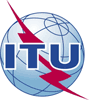 Unión Internacional de TelecomunicacionesOficina de Normalización de las TelecomunicacionesRef.:Ref.:Carta Colectiva TSB 2/11CE 11/DATel.:Tel.:+41 22 730 5780A:A:Fax:Correo-e:WebFax:Correo-e:Web+41 22 730 5853tsbsg11@itu.inthttp://itu.int/go/tsg11-	Las Administraciones de los Estados 	Miembros de la Unión;-	Los Miembros del Sector UIT-T;-	Los Asociados la CE 11 del UIT-T;-	Las Instituciones Académicas de la UIT-	Las Administraciones de los Estados 	Miembros de la Unión;-	Los Miembros del Sector UIT-T;-	Los Asociados la CE 11 del UIT-T;-	Las Instituciones Académicas de la UITAsunto:Reunión de los Grupos de Trabajo 1 y 2/11, 
Ginebra, 12-13 de julio de 2017Reunión de los Grupos de Trabajo 1 y 2/11, 
Ginebra, 12-13 de julio de 2017Reunión de los Grupos de Trabajo 1 y 2/11, 
Ginebra, 12-13 de julio de 201712 de mayo de 2017–	Presentación de contribuciones de los miembros del UIT-T al GT1/11 y al GT2/11 para las que se requiere traducción12 de junio de 2017–	Preinscripción (en línea a través de la página principal de la Comisión de Estudio)–	Presentación de solicitudes para las cartas de apoyo para la obtención del visado (puede encontrar una plantilla de solicitud aquí)29 de junio de 2017–	Presentación de contribuciones de miembros del UIT-T al GT1/11 y al GT2/11Atentamente,Chaesub Lee
Director de la Oficina de Normalización de las Telecomunicaciones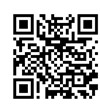 última información de la reunión12 de julio (Miércoles)12 de julio (Miércoles)12 de julio (Miércoles)12 de julio (Miércoles)13 de julio (Jueves)13 de julio (Jueves)13 de julio (Jueves)13 de julio (Jueves)Sesiones12341234GT1XGT2X